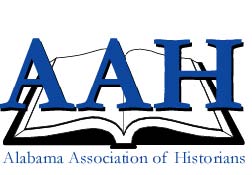 PROGRAM, February 20, 2016Jacksonville State University9:15		Registration, Houston Cole Library, (11th Floor)
		(Map;  https://goo.gl/maps/b6c4qpPUd482) 10:00	Concurrent SessionsThe Civil War:  Chair & Comments, Robert England“Great Britain and the American civil War: Three Incidents that Threatened Neutrality.”  Kayala Scott“Dear Bettie: Letters from a Homesick Alabamian in the Army of Tennessee.”  
Dr. Christopher David Thrasher, Calhoun Community College.“The Unraveling of a Confederate State: The Last Year of Civil War Alabama.  
John Allen, President Huntsville-Madison County Historical Society“Wet Cowpox”:  “Of Myth and Moo: Huntsville’s Lily Flagg.” Dr Whitney Adrienne Snow, Midwestern State University.“The Invisible Scourge: Smallpox & the Continental Army.”  Dr. Sean Halverson, Alabama A & M."The Evolution of Amphibious Operations, 1854-1945." Dr. James Gentsch, University of West Alabama.Lunch:  “‘For More Information’: A Low Cost Model to Digitally Enhance Walking Tours.”  
Dr. Marty Olliff, Troy University Dothan Campus.1:30 	Concurrent SessionsLaw Enforcement and Civil Rights:  Chair & Comments, Dr. Gordon Harvey“‘A Law Abiding People’: Alabama’s 1901 Constitution and the Attempted Lynching of Jim Brown.”  James L. Baggett, Head, Birmingham Public Library, Archives & Manuscripts“‘We Called the Officers’: How African Americans Used the Police in Jim Crow Birmingham, Alabama.”  Brandon T. Jett, University of FloridaAlabama Railroads:  Chair & Comments, Dr. Richard Schellhammer, UWA“American’s First Western Rail Line: The Tuscumbia, Cortland and Decatur Railroad.”  Jacob Grandstaff, University of North Alabama“The Sulphur Creek Trestle Preservation Project.”  Dr. Carolyn M. Barske, University of North Alabama.